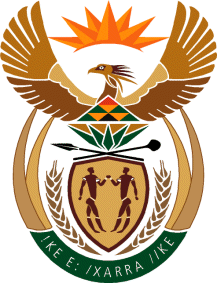 MinistryEmployment &LabourRepublic of South AfricaPrivate Bag X499, PRETORIA, 0001. Laboria House 215 Schoeman Street, PRETORA Tel: (012) 392 9620 Fax: 012 320 1942Private Bag X9090, CAPE TOWN, 8000. 120 Plein Street, 12th Floor, CAPE TOWN Tel: (021) 466 7160 Fax 021 432 2830www.labour.gov.zaNATIONAL ASSEMBLYWRITTEN REPLYQUESTION NUMBER: 2771[NW3590E]2771.	Mr V Zungula (ATM) to ask the Minister of Employment and Labour:When were the last inspections performed at companies to ensure that they are compliant with (a) immigration laws, (b) the Employment Equity Act, Act 55 of 1998 and (c) labour laws with regard to their hiring of non-South African citizens? NW3590EReply:(a)   The Department of Home Affairs and its team of inspectors check compliance with immigration laws in the RSA as this falls within its mandate;(b)  For the financial year 2020/21 to date, the following inspections pertaining to the Employment Equity Act 55 of 1998 were conducted:-       Designated Employers Assessed      :         75-       Designated Employers Reviewed      :         299-       Designated Employers Re-Assessed :        217(c)  Labour Inspectors are conducting inspections on a continuous basis as part of their normal inspections at workplaces not only to determine compliance with labour legislation but also to determine the number of foreign nationals being employed.